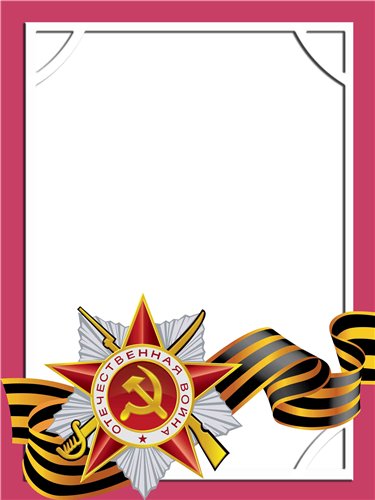 ГайдуковИван  Степанович                              Ветеран войны и труда            Родился в 1908 г., п. Атиг, русский, б/п..          Участвовал в боевых действиях в составе 339 отдельного пулеметно-артиллерийского батальона Укрепрайона. Ленинградский фронт - пулеметчик.          Награжден медалями «За оборону Ленинграда», За  Победу над Германией» и другими четырьмя медалями. 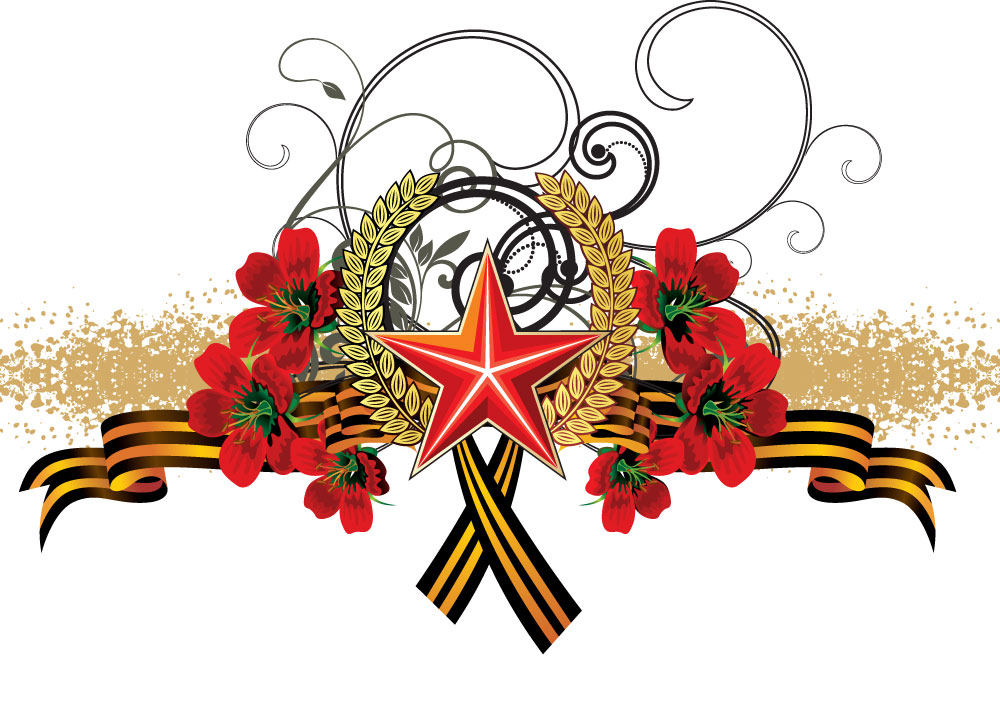 